FRONT PORCH NEWS 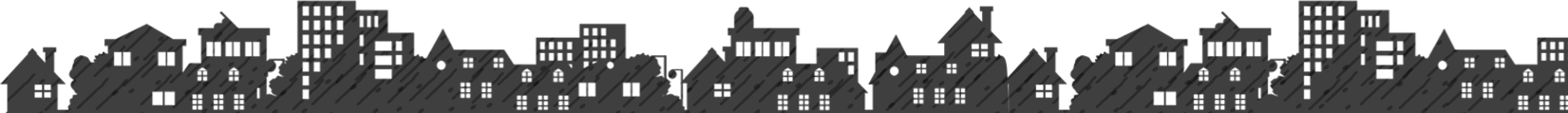 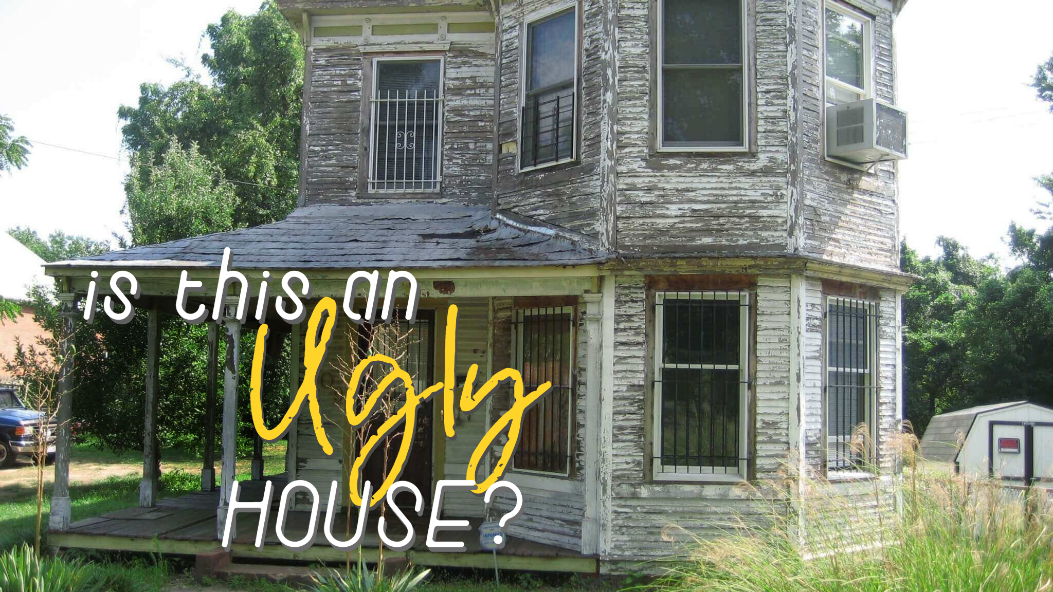 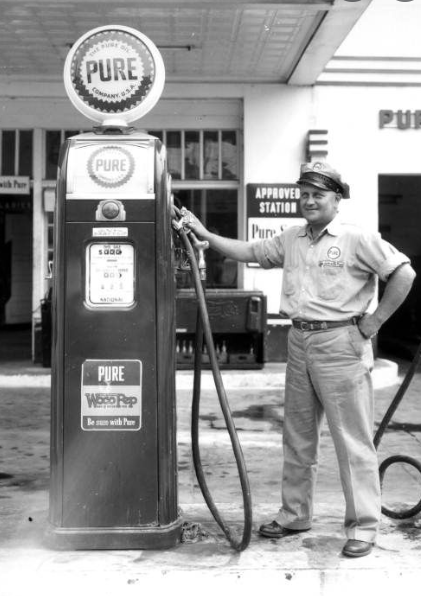 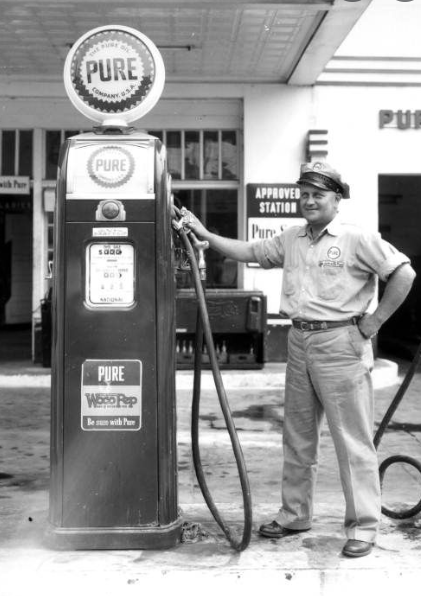 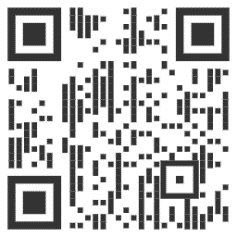 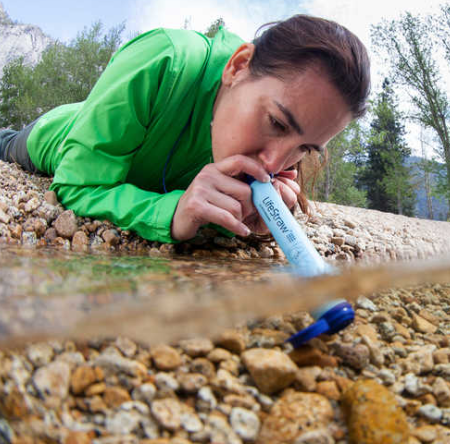 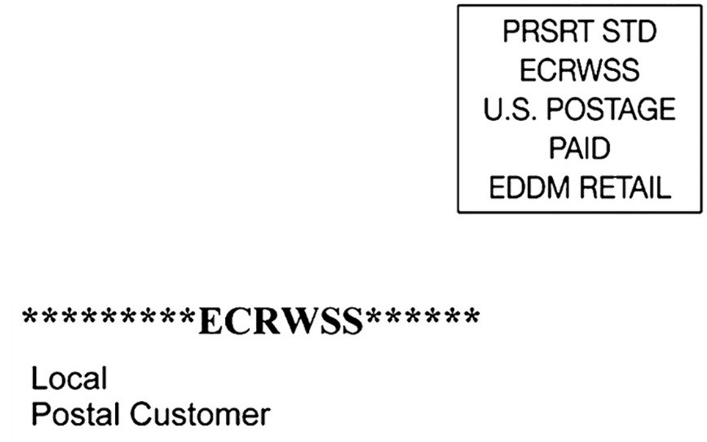 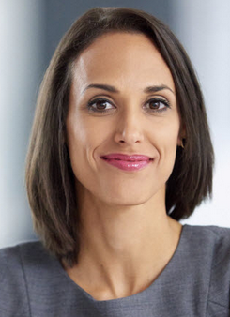 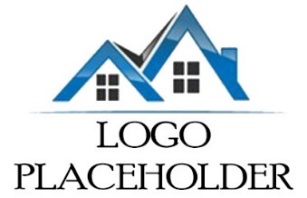 